師資聘任申請表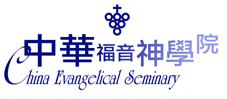 填表日期：______年______月_______日中文姓名英文姓名主修領域☐ 舊約☐ 新約☐ 神學與歷史☐ 實踐神學   ( ☐ 教牧 ☐ 宣教 ☐ 教育 ☐講道      ☐ 教牧輔導 )☐ 舊約☐ 新約☐ 神學與歷史☐ 實踐神學   ( ☐ 教牧 ☐ 宣教 ☐ 教育 ☐講道      ☐ 教牧輔導 )☐ 舊約☐ 新約☐ 神學與歷史☐ 實踐神學   ( ☐ 教牧 ☐ 宣教 ☐ 教育 ☐講道      ☐ 教牧輔導 )☐ 舊約☐ 新約☐ 神學與歷史☐ 實踐神學   ( ☐ 教牧 ☐ 宣教 ☐ 教育 ☐講道      ☐ 教牧輔導 )☐ 舊約☐ 新約☐ 神學與歷史☐ 實踐神學   ( ☐ 教牧 ☐ 宣教 ☐ 教育 ☐講道      ☐ 教牧輔導 )☐ 舊約☐ 新約☐ 神學與歷史☐ 實踐神學   ( ☐ 教牧 ☐ 宣教 ☐ 教育 ☐講道      ☐ 教牧輔導 )☐ 舊約☐ 新約☐ 神學與歷史☐ 實踐神學   ( ☐ 教牧 ☐ 宣教 ☐ 教育 ☐講道      ☐ 教牧輔導 )☐ 舊約☐ 新約☐ 神學與歷史☐ 實踐神學   ( ☐ 教牧 ☐ 宣教 ☐ 教育 ☐講道      ☐ 教牧輔導 )身分字號生日__年/__月/__日年齡：__年/__月/__日年齡：__年/__月/__日年齡：受洗日期受洗日期__年/__月/__日__年/__月/__日__年/__月/__日__年/__月/__日__年/__月/__日性別☐ 男☐ 女☐ 男☐ 女國籍住家電話公司電話行動電話行動電話二吋照片二吋照片二吋照片二吋照片二吋照片通訊地址二吋照片二吋照片二吋照片二吋照片二吋照片電子郵件1.2.1.2.1.2.1.2.1.2.1.2.1.2.1.2.1.2.1.2.1.2.1.2.1.2.二吋照片二吋照片二吋照片二吋照片二吋照片論文題目二吋照片二吋照片二吋照片二吋照片二吋照片學歷背景項次學校名稱學校名稱學校名稱學校名稱學校名稱學校名稱科別科別科別科別科別科別科別科別畢業年度畢業年度畢業年度學歷背景1學歷背景2學歷背景3學歷背景4學歷背景5語言能力會話會話會話會話寫作寫作寫作寫作寫作寫作寫作閱讀閱讀閱讀閱讀閱讀閱讀閱讀語言能力111語言能力222語言能力333所屬宗派教會全名教會地區教會地區教會地區負責牧長行動/email教會電話教會電話推薦人資料姓名姓名姓名職稱職稱服務單位服務單位服務單位服務單位電話電話電話電話電話電話電話電話電子郵件電子郵件推薦人資料1推薦人資料2推薦人資料3婚姻狀況◻︎ 未婚，有對象◻︎ 未婚，有對象◻︎ 未婚，有對象◻︎ 未婚，無對象◻︎ 未婚，無對象◻︎ 未婚，無對象◻︎ 未婚，無對象◻︎ 未婚，無對象◻︎ 未婚，無對象◻︎ 離婚◻︎ 離婚◻︎ 離婚◻︎ 離婚◻︎ 離婚◻︎ 離婚◻︎ 離婚◻︎ 離婚◻︎ 鰥、寡◻︎ 鰥、寡婚姻狀況 ◻︎ 已婚 ◻︎ 已婚配偶姓名：配偶姓名：配偶姓名：配偶姓名：配偶姓名：配偶姓名：電子信箱：電子信箱：電子信箱：電子信箱：電子信箱：電子信箱：電子信箱：手機：手機：手機：手機：婚姻狀況 ◻︎ 已婚 ◻︎ 已婚結婚年：結婚年：結婚年：結婚年：結婚年：結婚年：受洗年：受洗年：受洗年：受洗年：受洗年：受洗年：受洗年：職業：職業：職業：職業：婚姻狀況 ◻︎ 已婚 ◻︎ 已婚配偶對本人申請師資培育計畫： ◻︎ 同意     ◻︎ 不同意     ◻︎ 沒意見配偶對本人申請師資培育計畫： ◻︎ 同意     ◻︎ 不同意     ◻︎ 沒意見配偶對本人申請師資培育計畫： ◻︎ 同意     ◻︎ 不同意     ◻︎ 沒意見配偶對本人申請師資培育計畫： ◻︎ 同意     ◻︎ 不同意     ◻︎ 沒意見配偶對本人申請師資培育計畫： ◻︎ 同意     ◻︎ 不同意     ◻︎ 沒意見配偶對本人申請師資培育計畫： ◻︎ 同意     ◻︎ 不同意     ◻︎ 沒意見配偶對本人申請師資培育計畫： ◻︎ 同意     ◻︎ 不同意     ◻︎ 沒意見配偶對本人申請師資培育計畫： ◻︎ 同意     ◻︎ 不同意     ◻︎ 沒意見配偶對本人申請師資培育計畫： ◻︎ 同意     ◻︎ 不同意     ◻︎ 沒意見配偶對本人申請師資培育計畫： ◻︎ 同意     ◻︎ 不同意     ◻︎ 沒意見配偶對本人申請師資培育計畫： ◻︎ 同意     ◻︎ 不同意     ◻︎ 沒意見配偶對本人申請師資培育計畫： ◻︎ 同意     ◻︎ 不同意     ◻︎ 沒意見配偶對本人申請師資培育計畫： ◻︎ 同意     ◻︎ 不同意     ◻︎ 沒意見配偶對本人申請師資培育計畫： ◻︎ 同意     ◻︎ 不同意     ◻︎ 沒意見配偶對本人申請師資培育計畫： ◻︎ 同意     ◻︎ 不同意     ◻︎ 沒意見配偶對本人申請師資培育計畫： ◻︎ 同意     ◻︎ 不同意     ◻︎ 沒意見配偶對本人申請師資培育計畫： ◻︎ 同意     ◻︎ 不同意     ◻︎ 沒意見家庭狀況姓名姓名稱謂同住同住同住信主信主信主年齡服務單位服務單位對本人提出申請對本人提出申請對本人提出申請對本人提出申請對本人提出申請對本人提出申請對本人提出申請家庭狀況姓名姓名稱謂同住同住同住信主信主信主年齡服務單位服務單位同意同意同意同意無意見無意見不同意家庭狀況 ◻︎是 ◻︎否 ◻︎是 ◻︎否 ◻︎是 ◻︎否 ◻︎是 ◻︎否 ◻︎是 ◻︎否 ◻︎是 ◻︎否◻︎◻︎◻︎◻︎◻︎◻︎◻︎家庭狀況 ◻︎是 ◻︎否 ◻︎是 ◻︎否 ◻︎是 ◻︎否 ◻︎是 ◻︎否 ◻︎是 ◻︎否 ◻︎是 ◻︎否◻︎◻︎◻︎◻︎◻︎◻︎◻︎家庭狀況 ◻︎是 ◻︎否 ◻︎是 ◻︎否 ◻︎是 ◻︎否 ◻︎是 ◻︎否 ◻︎是 ◻︎否 ◻︎是 ◻︎否◻︎◻︎◻︎◻︎◻︎◻︎◻︎家庭狀況 ◻︎是 ◻︎否 ◻︎是 ◻︎否 ◻︎是 ◻︎否 ◻︎是 ◻︎否 ◻︎是 ◻︎否 ◻︎是 ◻︎否◻︎◻︎◻︎◻︎◻︎◻︎◻︎家庭狀況 ◻︎是 ◻︎否 ◻︎是 ◻︎否 ◻︎是 ◻︎否 ◻︎是 ◻︎否 ◻︎是 ◻︎否 ◻︎是 ◻︎否◻︎◻︎◻︎◻︎◻︎◻︎◻︎社會經歷單位名稱單位名稱單位名稱起迄年月起迄年月起迄年月起迄年月職稱職稱職稱具體工作內容具體工作內容具體工作內容具體工作內容具體工作內容具體工作內容具體工作內容具體工作內容具體工作內容社會經歷111社會經歷222社會經歷333社會經歷444社會經歷555教會事奉經歷單位名稱起迄年月職稱具體工作內容教會事奉經歷1教會事奉經歷2教會事奉經歷3教會事奉經歷4教會事奉經歷5其他是否熟識華神哪位老師、同工、校友或同學？是否熟識華神哪位老師、同工、校友或同學？是否熟識華神哪位老師、同工、校友或同學？是否熟識華神哪位老師、同工、校友或同學？備註